GP.6721.1.2022.EJ                                                                                     Baranów, dnia 5 lipca  2022r.GP.6721.2.2022.EJ  GP.6721.3.2022.EJ  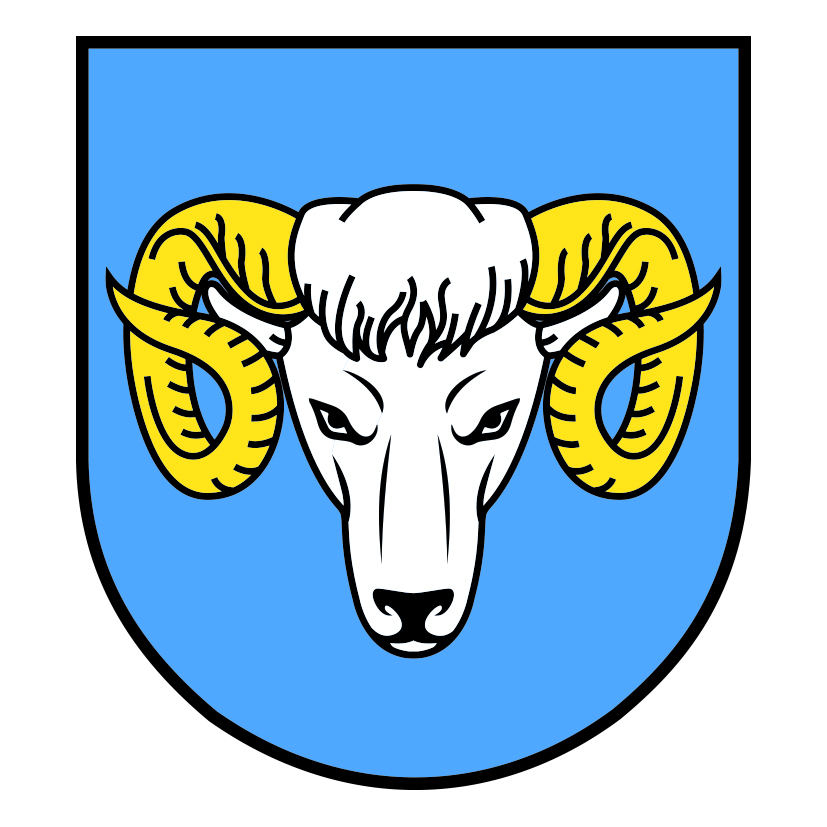 OBWIESZCZENIEo  przystąpieniu do sporządzenia  zmiany miejscowego planu zagospodarowania przestrzennego  miejscowości Baranów, Mroczeń, Jankowy  Na podstawie art. 17 pkt 1 ustawy z dnia 27 marca 2003r. o planowaniu i zagospodarowaniu przestrzennym (t.j. Dz. U. z 2022r. poz. 503) zawiadamiam o podjęciu przez Radę Gminy Baranów uchwał: nr XXXIII/281/2022 z dnia 29 kwietnia 2022r. o przystąpieniu do sporządzania zmiany miejscowego planu zagospodarowania przestrzennego miejscowości Baranów,nr XXXIII/282/2022 z dnia 29 kwietnia 2022r.  o przystąpieniu do sporządzania zmiany miejscowego planu zagospodarowania przestrzennego miejscowości Mroczeń,nr  XXXIII/283/2022 z dnia 29 kwietnia 2022r.  o przystąpieniu do sporządzania zmiany miejscowego planu zagospodarowania przestrzennego miejscowości Jankowy. obejmującego  wybrane fragmenty miejscowości Baranów, Mroczeń i Jankowy  zgodnie                                z załącznikami do w/w uchwał.   Zainteresowani mogą składać wnioski do wyżej wymienionych zmian planu miejscowego.  Wnioski należy składać w Urzędzie Gminy Baranów, Referat Gospodarki Przestrzennej                  i Inwestycji, Rynek 21, 63-604 Baranów w terminie do dnia 1 sierpnia 2022r. w formie papierowej lub elektronicznej. Wniosek powinien zawierać nazwisko, imię, nazwę i adres wnioskodawcy, przedmiot wniosku oraz oznaczenie nieruchomości, której dotyczy.  Na podstawie art. 39 ust. 1  w związku z art. 54 ust. 2 ustawy z dnia 3 października 2008r.                          o udostępnianiu informacji o środowisku i jego ochronie, udziale społeczeństwa w ochronie środowiska oraz o ocenach oddziaływania na środowisko (tj. Dz. U. 2022r. poz. 1029) zawiadamiam,            że  wszczęto  postępowanie w sprawie strategicznej oceny oddziaływania na środowisko zmiany miejscowego planu zagospodarowania przestrzennego obejmującego fragmenty miejscowości  Baranów, Mroczeń, Jankowy zgodnie z w/w uchwałami Rady Gminy Baranów.    Wnioski mogą być wnoszone w formie pisemnej, ustnej do protokołu w siedzibie Urzędu Gminy Baranów, ul. Rynek 21, 63-604 Baranów oraz za pomocą środków komunikacji elektronicznej                   w terminie do dnia 01 sierpnia 2022r.  Organem właściwym do rozpatrzenia wniosków jest Wójt Gminy Baranów.   Treść klauzuli informacyjnej dotyczącej danych osobowych jest dostępna na gminnej stronie internetowej, Biuletynie Informacji Publicznej oraz w siedzibie Urzędu Gminy Baranów.Wójt Gminy Baranów                                                                                                          /-/    Bogumiła Lewandowska-SiwekUmieszczono na tablicy ogłoszeń Urzędu Gminy Baranów, Jankowy, Mroczeń   w dniach od 5 lipca 2022r.  do dnia 1 sierpnia 2022r.